Delegated Authority Decision – Map of Approved Rapid Charging Sites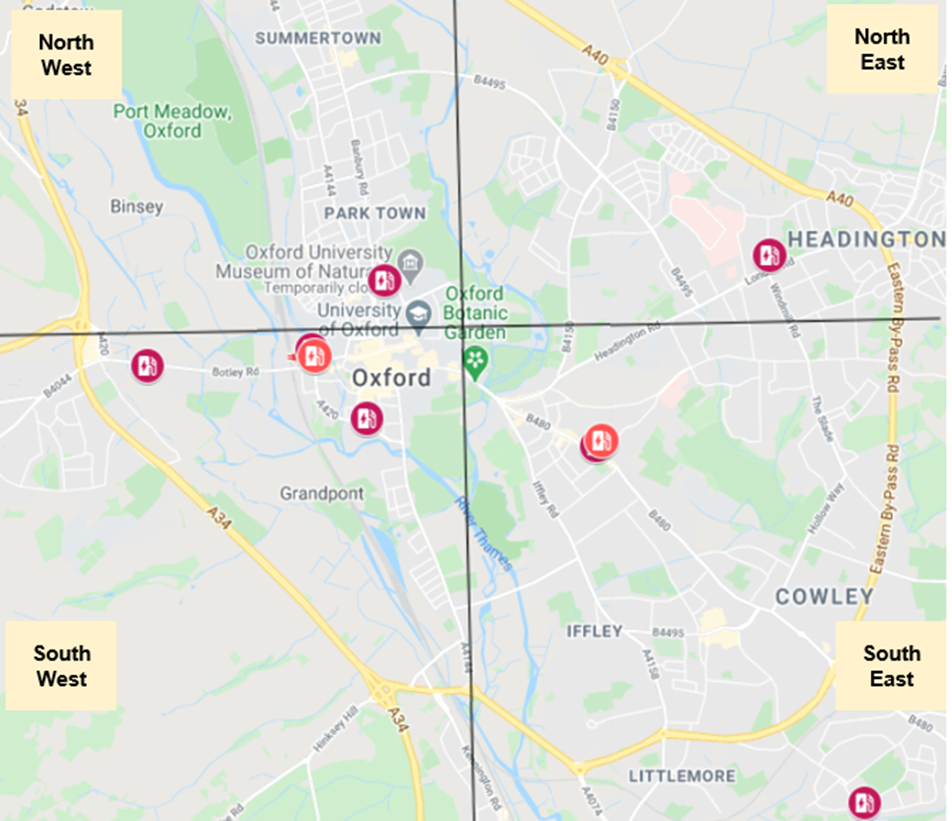 